Sports logo developmentSports logo developmentSports logo developmentA project to design a sports logo A project to design a sports logo A project to design a sports logo Subject(s): Design and TechnologyApprox time: 50 – 70 minutesKey words / Topics: LogoDesign briefDesign criteriaMood boardSketchingSilhouetteStay safe  Whether you are a scientist researching a new medicine or an engineer solving climate change, safety always comes first. An adult must always be around and supervising when doing this activity. You are responsible for:•	ensuring that any equipment used for this activity is in good working condition•	behaving sensibly and following any safety instructions so as not to hurt or injure yourself or others Please note that in the absence of any negligence or other breach of duty by us, this activity is carried out at your own risk. It is important to take extra care at the stages marked with this symbol: ⚠
Stay safe  Whether you are a scientist researching a new medicine or an engineer solving climate change, safety always comes first. An adult must always be around and supervising when doing this activity. You are responsible for:•	ensuring that any equipment used for this activity is in good working condition•	behaving sensibly and following any safety instructions so as not to hurt or injure yourself or others Please note that in the absence of any negligence or other breach of duty by us, this activity is carried out at your own risk. It is important to take extra care at the stages marked with this symbol: ⚠
Stay safe  Whether you are a scientist researching a new medicine or an engineer solving climate change, safety always comes first. An adult must always be around and supervising when doing this activity. You are responsible for:•	ensuring that any equipment used for this activity is in good working condition•	behaving sensibly and following any safety instructions so as not to hurt or injure yourself or others Please note that in the absence of any negligence or other breach of duty by us, this activity is carried out at your own risk. It is important to take extra care at the stages marked with this symbol: ⚠
Suggested Learning Outcomes To be able to design a sports team logoTo be able to communicate design ideas using sketches, notes and annotations
To be able to design a sports team logoTo be able to communicate design ideas using sketches, notes and annotations
To be able to design a sports team logoTo be able to communicate design ideas using sketches, notes and annotations
IntroductionThis is one of a series of resources designed to allow learners to use sports themes to develop their knowledge and skills in Design & Technology and Engineering. This resource focusses on designing a sports team logo.
This is one of a series of resources designed to allow learners to use sports themes to develop their knowledge and skills in Design & Technology and Engineering. This resource focusses on designing a sports team logo.
This is one of a series of resources designed to allow learners to use sports themes to develop their knowledge and skills in Design & Technology and Engineering. This resource focusses on designing a sports team logo.
Purpose of this activityThis is one of a series of resources designed to allow learners to use the theme of the men’s Football World Cup to develop their knowledge and skills in Design & Technology. In this activity, learners will design a sports team logo.This could be used as a one-off main lesson activity to build knowledge and understanding of branding and logos. It could also be used as part of a wider scheme of learning focussing on developing creative skills within graphics and graphic design.Purpose of this activityThis is one of a series of resources designed to allow learners to use the theme of the men’s Football World Cup to develop their knowledge and skills in Design & Technology. In this activity, learners will design a sports team logo.This could be used as a one-off main lesson activity to build knowledge and understanding of branding and logos. It could also be used as part of a wider scheme of learning focussing on developing creative skills within graphics and graphic design.Purpose of this activityThis is one of a series of resources designed to allow learners to use the theme of the men’s Football World Cup to develop their knowledge and skills in Design & Technology. In this activity, learners will design a sports team logo.This could be used as a one-off main lesson activity to build knowledge and understanding of branding and logos. It could also be used as part of a wider scheme of learning focussing on developing creative skills within graphics and graphic design.ActivityTeacher notesDesign brief and design criteria (5-10 mins)Introduce and discuss the following design brief and criteria with the class. SituationA sports team is designing a new kit and you have been asked to design a new logo for the team. They want the logo to represent the sport and be eye-catching.BriefDesign a sports logo for a sports team of your choice. Your design should use an image or a simple shape that represents the sport, use 2 to 3 appropriate colours and if used, only one font style.Criteria:The sports logo must:Represent the sportUse 2 – 3 appropriate coloursUse an image or simple shapeUse only one font styleBe aesthetically appealingTeacher to hand out worksheet needed for the task to learners.Mood boards (5-10 mins)Teacher to discuss how mood boards are used to help generate ideas. Slide 5 in the teacher presentation shows a mood board for sports in general while slide 6 is a mood board for basketball.Making a sports logo (10 mins)Teacher to describe:Step 1 – How a sports logo is created from a single image. Discuss how colours are used to show movement on an object.Step 2 – How an image of a sportsperson can be converted into a sports logo. Discuss how the image is blacked out to create a silhouette and then add colour to show movement.Step 3 – How different shapes may be used to add a background to the image.Step 4 – How to add text to the logo, positioned either horizontally or vertically. Use only one font for the text.Designing the sports logo activity (25-30 mins)Learners sketch their idea for a sports logo that meets the needs of both the brief and the design criteria given.Designs can be produced on the handout provided or on blank A4/A3 paper.Peer review (5-10 mins)Learners to ask three people to suggest one improvement each to their design.They should then select one of these suggested improvements and use it to update the design.Making a Sports logo activityPrint the activity sheets and distribute to the learners. Mood boardsLearners could use the presented mood boards as a catalyst for their own ideas. Alternatively, the activity could be extended and learners could create a mood board for their chosen sport.Making a sports logoTeacher may wish to demonstrate how to add movement to an image using colour.Learners should use notes and detailed annotations to explain and describe how their design meets the needs of the brief and design criteria.DifferentiationBasicExtensionProvide additional examples of current sports team logosProvide partially complete logos to modify Design and develop a logo for a different theme, such as school or a companyLearners to make a 3D model of their sports logo idea using available materials within a DT workshop.ResourcesRequired files                              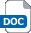 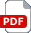 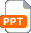 Projector/whiteboardSketching equipmentColoured pencils Sports logo development presentation  Sports logo development handoutAdditional websitesWhat makes a good logo: http://www.davidairey.com/what-makes-a-good-logoYouTube: How to design a logo – speed video: https://www.youtube.com/watch?v=LlHZD8HfCd0The importance of brand and logo: https://www.youtube.com/watch?v=JKIAOZZritkWhat makes a good logo: http://www.davidairey.com/what-makes-a-good-logoYouTube: How to design a logo – speed video: https://www.youtube.com/watch?v=LlHZD8HfCd0The importance of brand and logo: https://www.youtube.com/watch?v=JKIAOZZritkWhat makes a good logo: http://www.davidairey.com/what-makes-a-good-logoYouTube: How to design a logo – speed video: https://www.youtube.com/watch?v=LlHZD8HfCd0The importance of brand and logo: https://www.youtube.com/watch?v=JKIAOZZritkWhat makes a good logo: http://www.davidairey.com/what-makes-a-good-logoYouTube: How to design a logo – speed video: https://www.youtube.com/watch?v=LlHZD8HfCd0The importance of brand and logo: https://www.youtube.com/watch?v=JKIAOZZritkRelated activities (to build a full lesson)Starters (Options) Show a range of logos. What company does each represent? What features of the logo relate to the activities of the company (if applicable)?Starters (Options) Show a range of logos. What company does each represent? What features of the logo relate to the activities of the company (if applicable)?Extension (Options)Design and develop a logo for a different theme, such as school or a companyLearners to make a 3D model of their sports logo idea using available materials within a DT workshop.PlenaryPeer review, giving feedback on designsExtension (Options)Design and develop a logo for a different theme, such as school or a companyLearners to make a 3D model of their sports logo idea using available materials within a DT workshop.PlenaryPeer review, giving feedback on designsThe Engineering Context    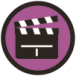 Logos and branding are an important marketing tool – many consumers prefer to buy certain products because of their brand, evidenced by the included logo. Many top sport teams have logos that have become famous and appear on all their branded products.Curriculum linksCurriculum linksEnglandDesign & Technology KS3 1a, 1d, 1e, 3a, 3cNorthern IrelandTechnology & DesignLearning OutcomesCommunicate effectively in oral, visual (including graphic), written, mathematical and ICT formats showing clear awareness of audience and purposeScotlandTechnologiesTCH 3-07bWalesDesign & Technology2.b, 2.d, 4.c, 4.dAssessment opportunitiesInformal teacher assessment by questioning throughout the activity.Formal teacher assessment of completed work, peer review of designs produced.